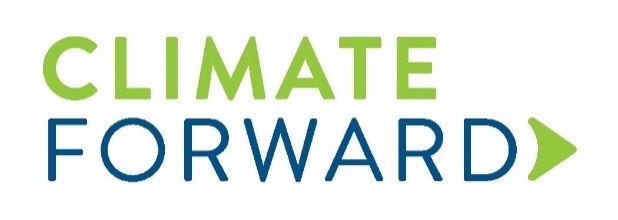 Project Implementation ReportMature Forest Management ProjectsInstructions: The Project Implementation Report is a required document for project registration. This document must be submitted as part of the project confirmation. This template is only intended as a guide and provides the minimum required information to be reported. This template is designed for use with mature forest management projects under version 1.0 of the Mature Forest Management Forecast Methodology. The forest owner has the option to include additional information at their discretion. The MFM Calculation Worksheet must be submitted with this report.Introduction]Project EligibilityProject Definition (Section 2.1)Forest Owners and Project Proponents (Section 2.2)Project Location (Section 3.1) and Project Area (Section 4)Project Start Date and Crediting Period (Section 3.2)Additionality – Performance Standard Test (Section 3.3.1)Additionality – Legal Requirement Test (Section 3.3.2)Environmental and Social Safeguards (Section 3.4)Regulatory Compliance (Section 3.5)Ownership and Double Counting (Section 3.6) Demonstration of Ex Ante Suitability (Section 3.9)Inventory Methodology (Section 5 and Quantification Guidance)GHG Assessment Boundary (Section 5)Inventory Design and Sampling ProcessField Measurement and Plot MonumentingData Management SystemQuantification MethodologyBaseline Carbon Stocks (Section 6.1)Inventory of Initial Onsite Carbon Stocks (6.1.1)Legal Constraints (6.1.2.1)Financial Constraints (6.1.2.2)Estimate Baseline Onsite Carbon StocksEstimating Baseline Carbon in Harvested Wood Products (6.2.3)Forecasted Project Carbon StocksForecasted Project Onsite Carbon Stocks (6.2.1)Forecasted Project Carbon in Harvested Wood Products (6.2.2)Quantifying Secondary Effects (6.6)Calculation of GHG Reductions and RemovalsProject Proponent Name (as it appears in the Climate Forward software):Climate Forward Project ID:Project Name (as it appears in the Climate Forward software):Report Completed By (name, organization):Version Number of Report:Date of Completion of Report (MM/DD/YYYY):Forecast Methodology:  Mature Forest Management Forecast Methodology v1.0Crediting Period Start and End Dates (MM/DD/YYYY – MM/DD/YYYY):Total Amount of Forecasted GHG Emission Reductions Covered in this Implementation Report: